Lesson 4: Simetría de figuras (parte 1)Standards AlignmentsTeacher-facing Learning GoalsDescribe lines of symmetry for two-dimensional figures and identify figures with line symmetry.Student-facing Learning GoalsDescribamos la simetría de figuras de dos dimensiones.Lesson PurposeThe purpose of this lesson is to introduce the concept of line symmetry and for students to identify lines of symmetry in two-dimensional figures.This lesson introduces students to symmetry as an attribute of two-dimensional figures. Students relate lines of symmetry to the lines of folding that create two identical halves: if a figure is folded along or mirrored across such a line, the two halves would overlap and match exactly. The idea of folding along or mirroring across a line is essential here, as there are some figures that could be decomposed into two identical halves but have no line symmetry.After reasoning about the meaning of lines of symmetry from examples and non-examples, students work to identify figures that have line symmetry and draw lines of symmetry.Access for: Students with DisabilitiesRepresentation (Activity 1) English LearnersMLR8 (Activity 2)Instructional RoutinesMLR1 Stronger and Clearer Each Time (Activity 1), Notice and Wonder (Warm-up)Materials to GatherMaterials from a previous lesson: Activity 2Patty paper: Activity 1, Activity 2, Activity 3Protractors: Activity 1, Activity 2Rulers or straightedges: Activity 1, Activity 3Rulers: Activity 2Scissors: Activity 1Materials to CopyPerfect Matches (groups of 6): Activity 1Shape Cards Grade 4 (groups of 2): Activity 2Lesson TimelineTeacher Reflection QuestionWhat ideas do students have about symmetry? How will you leverage those ideas in the next lesson?Cool-down(to be completed at the end of the lesson)  5min¿Una línea o más de una?Standards AlignmentsStudent-facing Task Statement¿Cuáles figuras tienen más de una línea de simetría? Explica o muestra cómo razonaste.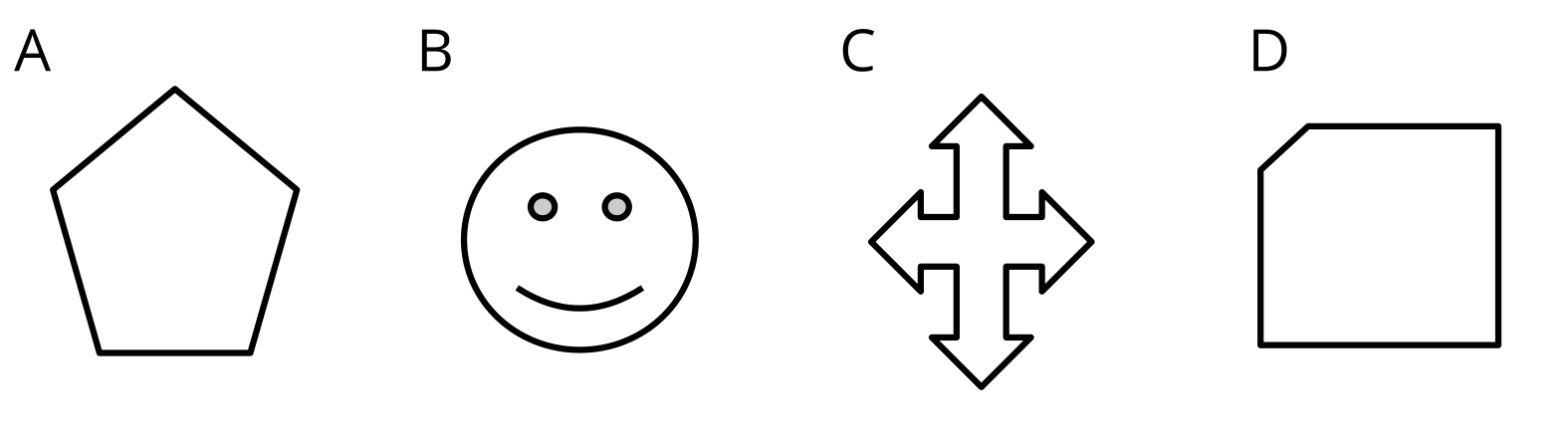 Student ResponsesC is the only one with more than one line of symmetry. All the others have only one line of symmetry.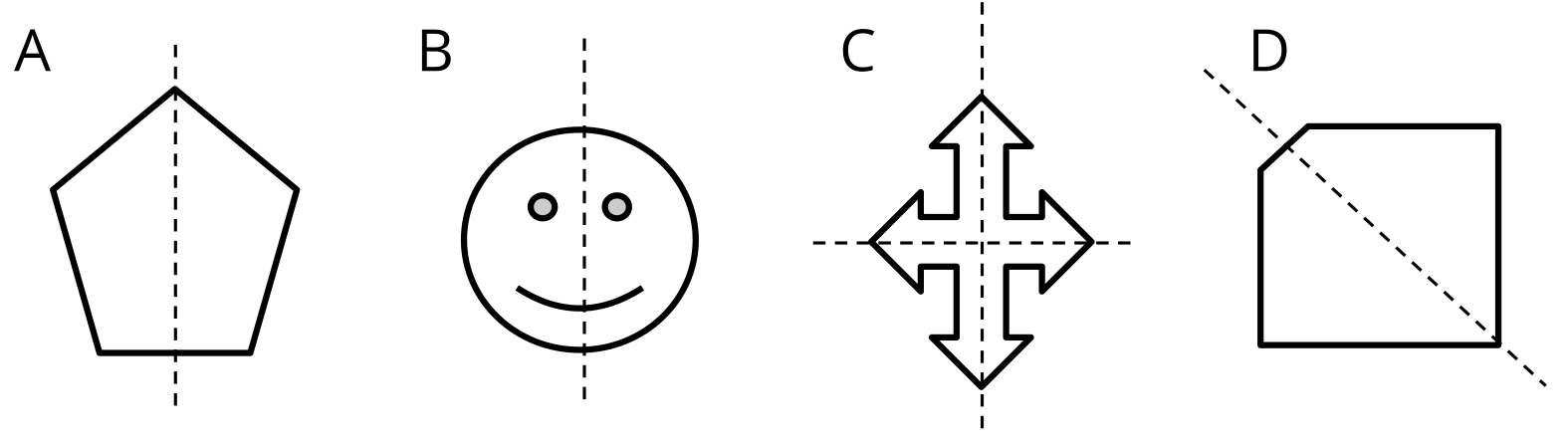 Addressing4.G.A.2, 4.G.A.3Warm-up10 minActivity 120 minActivity 215 minActivity 310 minLesson Synthesis10 minCool-down5 minAddressing4.G.A.3